Załącznik  do  IPET  z dnia ............................................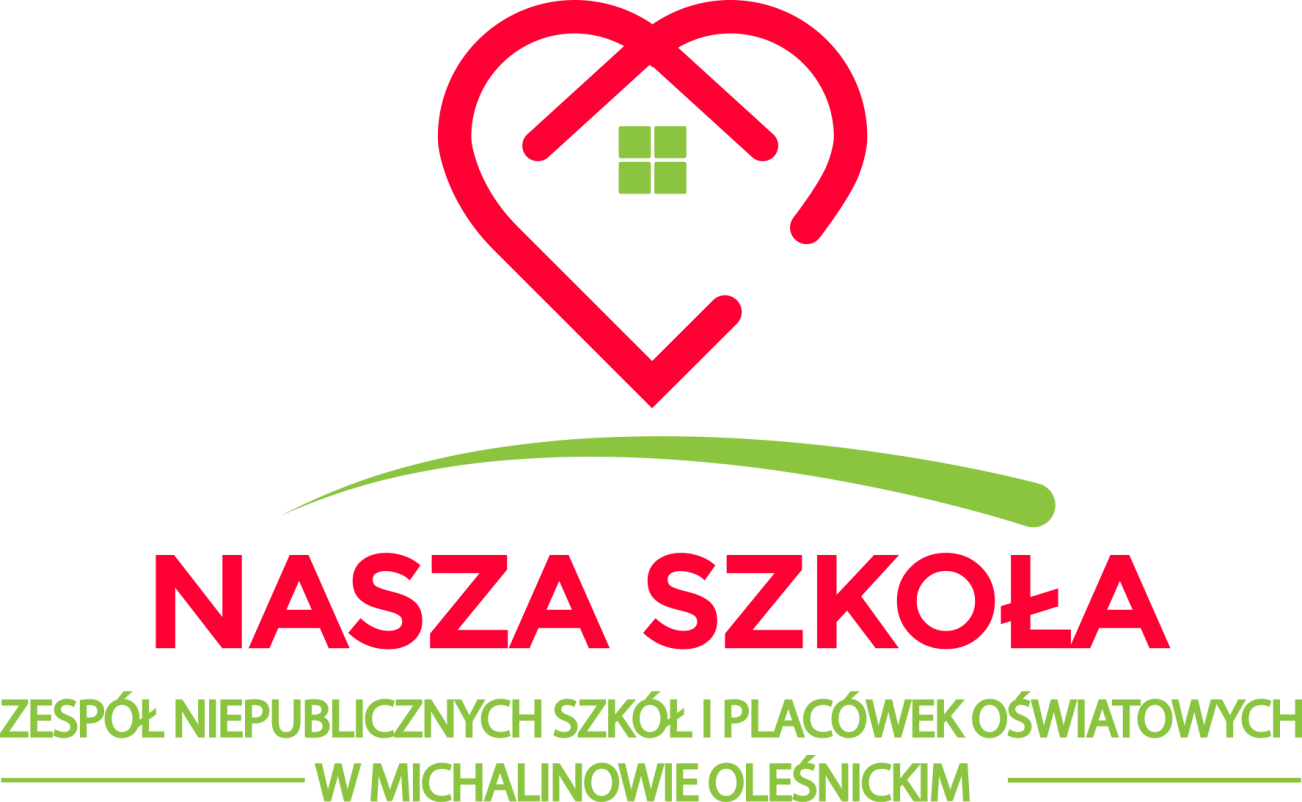 MODYFIKACJA  nr.................INDYWIDUALNEGO  PROGRAMU EDUKACYJNO  TERAPEUTYCZNEGO (IPET)                                                                                                                                 ( wychowanie przedszkolne)ZAKRES   MODYFIKACJI  ( wprowadzone  zmiany  dokonywane  w IPET  dotyczą  jedynie  tych obszarów, działań, form wsparcia, celów itp., które ulegają zmianie.)2. ZINTEGROWANE   DZIAŁANIA  NAUCZYCIELI , WYCHOWAWCÓW I SPECJALISTÓW    prowadzących z uczniem zajęcia o charakterze rewalidacyjnym     ukierunkowane na poprawę funkcjonowania dziecka/ucznia, w tym – w zależności od potrzeb – ukierunkowane na poprawę komunikowania się      dziecka/ucznia z otoczeniem, z użyciem wspomagających i alternatywnych metod komunikacji (AAC), oraz wzmacnianie jego uczestnictwa w życiu      przedszkolnym lub szkolnym3. FORMY  I OKRES  UDZIELANIA  UCZNIOWI  POMOCY PSYCHOLOGICZNO – PEDAGOGICZNEJ4. DZIAŁANIA WSPIERAJĄCE RODZICÓW UCZNIA(w razie potrzeby: ZAKRES WSPÓŁDZIAŁANIA Z INSTYTUCJAMI)5. ZAJĘCIA REWALIDACYJNE6. ZAKRES WSPÓŁPRACY  NAUCZYCIELI, WYCHOWAWCÓW  I SPECJALISTÓW Z RODZICAMI  UCZNIA      w realizowaniu przez szkołę zadań związanych z organizowaniem kształcenia specjalnego7. RODZAJ I SPOSÓB DOSTOSOWANIA WARUNKÓW ORGANIZACJI KSZTAŁCENIA DO RODZAJU NIEPEŁNOSPRAWNOŚCI UCZNIA, W TYM W ZAKRESIE WYKORZYSTANIA TECHNOLOGII WSPOMAGAJĄCYCH TO KSZTAŁCENIE (w zależności od potrzeb)Wskazanie to dotyczy każdego rozwiązania, elementu wyposażenia czy produktu, które mogą być wykorzystane do zachowania lub poprawy możliwości funkcjonalnych dziecka lub ucznia np. pomocnicze, adaptacyjne i rehabilitacyjne urządzenia osób  niepełnosprawnych.8. ZAJĘCIA EDUKACYJNE REALIZOWANE INDYWIDUALNIE Z UCZNIEM     LUB W GRUPIE LICZĄCEJ DO 5 OSÓB    (w zależności od indywidualnych potrzeb rozwojowych i edukacyjnych oraz możliwości psychofizycznych ucznia wskazanych w orzeczeniu o potrzebie        kształcenia specjalnego lub wynikających z wielospecjalistycznej oceny funkcjonowania ucznia)Modyfikacja  IPET  opracowana została przez  Zespół Terapeutyczny  w składzie :                                                                                                                                                                                                                                                                          Dyrektor   ZNSiPO                                                                                                                                                                                                                                                                                        …………………………………………………..                                                                                                                                                                                                                                                                                              data , podpis                                                                                                       OŚWIADCZENIE  RODZICA/PRAWNEGO OPIEKUNAOświadczam, że:- zostałem/am zaproszony na posiedzenie Zespołu Terapeutycznego w celu współuczestnictwa w tworzeniu modyfikacji  IPET- zapoznałem/am się z treścią  modyfikacji  IPET,- nie wnoszę zastrzeżeń do treści  modyfikacji  IPET / wnoszę następujące  uwagi do modyfikacji   IPET*……………………………………………………………………………………………………………………………………………………………………………………………………………………………………………………………………………………………………………………………………………................................................................................................................................................................................................................................................................................................................................................................................................................................…- otrzymałem/am ksero  modyfikacji  IPET / rezygnuję z otrzymania kserokopii modyfikacji   IPET*                                                                                                                                                                                                                                .....................................................................                                                                                                                                                                                                                                                       data , podpis rodzicaImię i nazwisko ucznia ...........................................................................................................................................................................Rok szk.............................................Imię i nazwisko ucznia ...........................................................................................................................................................................Rok szk.............................................Podstawa dokonania modyfikacji WOPFU  z dnia ..................................................Data posiedzenia  ZT w celu określenia zakresu niezbędnej modyfikacji IPET:Przyczyna modyfikacji IPET:Ustalenie kierunku pracy/cele ogólne(z uwzględnieniem taksonomii celów ze względu na etapnauki)Ustalenie kierunku pracy/cele ogólne(z uwzględnieniem taksonomii celów ze względu na etapnauki)Cele szczegółowe/spodziewane efekty(z uwzględnieniem taksonomii celówkształcenia; skierowane na wiedzę,umiejętności, postawy)Sytuacje edukacyjne(z uwzględnieniemmetod i form pracy orazform organizacji pracy)Uwagi/ewaluacjaUCZEŃTożsamość uczniaUCZEŃUmiejętność jedzeniaUCZEŃUmiejętność ubierania sięUCZEŃHigiena osobistaUCZEŃPotrzeby fizjologiczneUCZEŃSygnalizowanie samopoczuciaUCZEŃ  I  OTOCZENIEFunkcjonowanie w rodzinieUCZEŃ  I  OTOCZENIEFunkcjonowanie w szkoleUCZEŃ  I  OTOCZENIEKomunikacja interpersonalnaUCZEŃ  I  OTOCZENIEFunkcjonowanie w społecznościlokalnejUCZEŃ  I  OTOCZENIEFunkcjonowanie społeczneUCZEŃ  I  OTOCZENIEFunkcjonowanie przyrodniczeUCZEŃ  I  OTOCZENIEDbałość o zdrowieUCZEŃ  I  OTOCZENIEZachowanie w czasie chorobyUCZEŃ  I  OTOCZENIECechy świadomego konsumentaUCZEŃ  I  OTOCZENIEKorzystanie z urządzeń technicznychUCZEŃ  I  OTOCZENIEKorzystanie z technologii informacyjnejUCZEŃ  I  OTOCZENIEDbałość o bezpieczeństwoUCZEŃ  I  OTOCZENIEKorzystanie z kultury i rozrywkiUCZEŃ  I  OTOCZENIESpędzanie czasu wolnegoUCZEŃ  I  OTOCZENIEŚwiadomość dorosłościSposób dostosowania warunków edukacyjnych:(Jakie metody i formy pracy z uczniem zastosujemy?)Kierunek zintegrowanych oddziaływańnauczycieli, specjalistów i wychowawców (Nad czym pracujemy? Co chcemy osiągnąć?)Zintegrowane działaniao charakterze rewalidacyjnym(Co robimy, żeby osiągnąć cel?)Formy pomocy psychologiczno-pedagogicznej udzielanej  uczniowiOkres udzielania pomocy psychologiczno-pedagogicznej i wymiar  godzinzajęcia rozwijające uzdolnienia (Wskazać, jakie.)zajęcia rozwijające umiejętności uczenia sięzajęcia dydaktyczno-wyrównawcze* (Wskazać, jakie.)zajęcia specjalistyczne (Wskazać, jakie.):korekcyjno-kompensacyjne, logopedyczne, rozwijające kompetencjeemocjonalno-społeczne, inne o charakterze terapeutycznymzajęcia związane z wyborem kierunku kształcenia i zawoduporady i konsultacjewarsztatyinneZakres wspierania(wspólne ustalenia dotyczące tego, co robimy – dla ujednolicenia oddziaływań szkoła/dom)Zaproponowana częstotliwośći forma udzielaniawsparcia (porady, konsultacje, warsztaty, szkolenia, grupa wsparcia)w rozwiązywaniu problemów wychowawczych (Wskazać konkretnie, jakich.)w rozwiązywaniu problemów dydaktycznych (Wskazać konkretnie, jakich.)w rozwijaniu umiejętności wychowawczych rodziców (Wskazać konkretnie ,jakich.)Rodzaj zajęć rewalidacyjnych (nazwa)Tygodniowy wymiar czasu zajęćZadania szkołyZakres współpracy nauczycieli i specjalistówz rodzicami ucznia w realizacji zadańrealizacja zaleceń zawartych w orzeczeniu o potrzebiekształcenia specjalnegozapewnienie warunków do naukizapewnienie zajęć specjalistycznych z zakresu pomocy psychologiczno-pedagogicznejzapewnienie innych zajęć (odpowiednich ze względu na indywidualne potrzeby rozwojowe i edukacyjne oraz możliwości psychofizyczne) w szczególności zajęć rewalidacyjnych,integracja ze środowiskiem rówieśniczym, w tym z uczniami  pełnosprawnymiprzygotowanie uczniów do samodzielności w życiu dorosłym– w tym działania z zakresu doradztwa zawodowegoSkład  Zespołu  Terapeutycznegonazwisko , imięSpecjalność/funkcjanp. nauczyciel, nauczyciel –wychowawca, nauczyciel- specjalista(jaki), rodzic, dyrektor, osoby zaproszone przez dyrektora lub rodzicówpodpis1.2.3.4.5.6.